Department of Housing and Public Works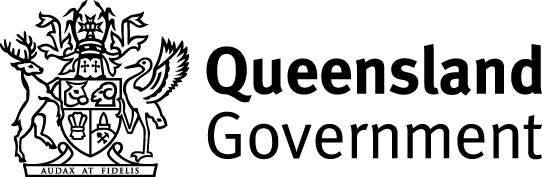 Form 16—Inspection Certificate/Aspect Certificate/QBCC Licensee Aspect CertificateLOCAL GOVERNMENT USE ONLY The Building Act 1975 is administered by the Department of Housing and Public WorksNOTE: This form is to be used for the purposes of section 10(c) and 239 of the Building Act 1975 and/or sections 32, 35B, 43, 44 and 47 of the Building Regulation 2006.NOTE: This form is to be used for the purposes of section 10(c) and 239 of the Building Act 1975 and/or sections 32, 35B, 43, 44 and 47 of the Building Regulation 2006.NOTE: This form is to be used for the purposes of section 10(c) and 239 of the Building Act 1975 and/or sections 32, 35B, 43, 44 and 47 of the Building Regulation 2006.1. Indicate the type of certificateThe stages of assessable building work are listed in section 24 of the Building Regulation 2006 or as conditioned by the building certifier. An aspect of building work is part of a stage (e.g. waterproofing). Scope of the workScope of the work covered by the licence class under the Queensland Building and Construction Commission Regulation 2003 for the aspect being certified, e.g. scope of work for a waterproofing licence is “installing waterproofing materials or systems for preventing moisture penetration”. An aspect being certified may include “wet area sealing to showers”.Scope of the workScope of the work covered by the licence class under the Queensland Building and Construction Commission Regulation 2003 for the aspect being certified, e.g. scope of work for a waterproofing licence is “installing waterproofing materials or systems for preventing moisture penetration”. An aspect being certified may include “wet area sealing to showers”.2. Property descriptionThe description must identify all land the subject of the application.The lot and plan details (e.g. SP/RP) are shown on title documents or a rates notice. If the plan is not registered by title, provide previous lot and plan details.Street address (include no., street, suburb/locality and postcode)Lot and plan details (attach list if necessary) In which local government area is the land situated? 3. Building/structure descriptionBuilding/structure description                                 Class of building/structureDATE RECEIVEDREFERENCE NUMBER/S4. Description of component/s certifiedClearly describe the extent of work covered by this certificate, e.g. all structural aspects of the steel roof beams.5. Basis of certificationDetail the basis for giving the certificate and the extent to which tests, specifications, rules, standards, codes of practice and other publications, were relied upon.6. Reference documentationClearly identify any relevant documentation, e.g. numbered structural engineering plans.7. Building certifier reference number and development approval numberBuilding certifier reference number 	Development approval number8. Building certifier, competent person or QBCC licensee detailsA competent person must be assessed as competent before carrying out the inspection.The builder for the work cannot give a stage certificate of inspection.A competent person is assessed by the building certifier for the work as competent to practice in an aspect of the building and specification design, because of the individual’s skill, experience and qualifications. The competent person must be registered or licensed under a law applying in the State to practice the aspect. If no relevant law requires the individual to be licensed or registered, the certifier must assess the individual as having appropriate experience, qualifications or skills to be able to give the help.If the chief executive issues any guidelines for assessing a competent person, the building certifier must use the guidelines when assessing the person.Name (in full)Company name if applicable	Contact personPhone no. (business hours)	Mobile no.	Fax no.Email addressPostal addressLicence class	Licence numberDate approval to inspect received from building certifier9. Signature of building certifier, competent person or QBCC licensee Note: A building certifier must sign this form for temporary swimming pool fencing under section 4 of Schedule 1 of QDC MP 3.4.Signature	Date